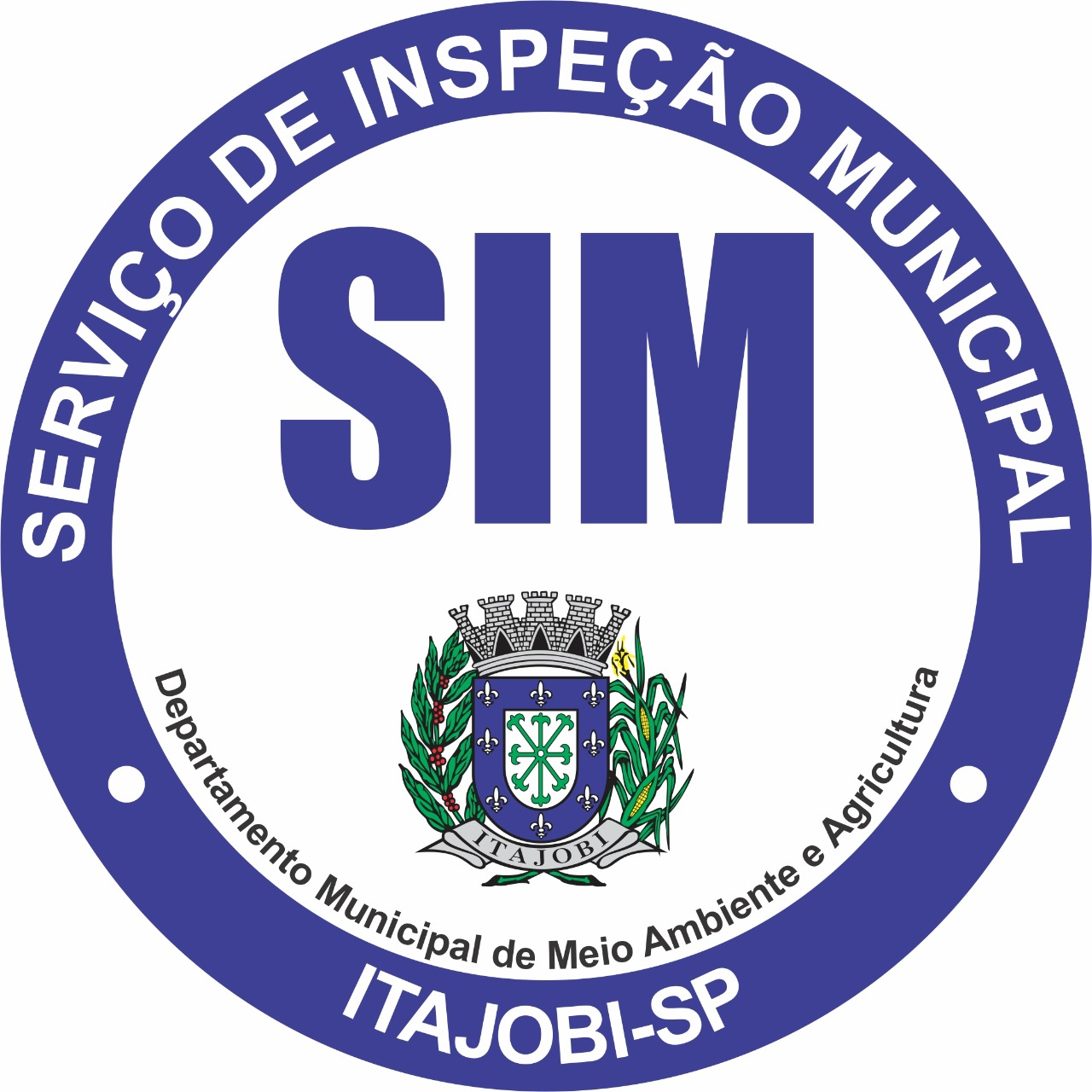 	ANEXO XIMEMORIAL DESCRITIVO DA CONSTRUÇÃOIlmo Sr (a). Diretor (a) do Departamento de Meio Ambiente e Agricultura de ITAJOBI A empresa 	                                                                                                                      ,CNPJ 	                                                     , vem pelo presente apresentar Memorial  Descritivo da Construção, conforme informações abaixo:– Nome da firma interessada no projeto.– Localização do futuro estabelecimento.– Natureza do estabelecimento.– Responsável pelo projeto.– Área do terreno, área a ser construída, área útil.– Recuo do alinhamento da rua.– Duração provável da obra.– Argamassa.– Fundações.– Pé direito.– Madeiramento e cobertura.– Forros.– Portas (dimensões e material especialmente das câmaras frias ).– Revestimento geral.– Pavimentação.– Esquadrias.– Impermeabilização (discriminar o material a ser empregado no piso e paredes das dependências).– Instalações de água (detalhar).– Sistema de esgoto (detalhes sobre o modo e processo de depuração antes de ser  lançado no corrente d’água).– Pintura geral.– Custo provável da obra.